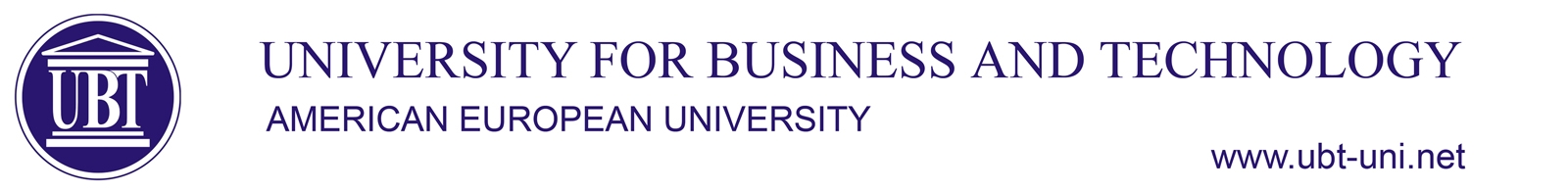 …………………………………………………………………………………………………………………………………………………………BSc Media and Communication SyllabusSubejctProfessional Albanian LanguageProfessional Albanian LanguageProfessional Albanian LanguageProfessional Albanian LanguageSubejctTypeSemesterECTSCodeSubejctOBLIGATYRE (O)1490PAL106LecturerFerid SelimiFerid SelimiFerid SelimiFerid SelimiAssistantFerid SelimiFerid SelimiFerid SelimiFerid SelimiAims / Goals of the ModuleLanguage is a system of sounds, words, and rules for formation of words and for connection of them to the sentence, which one is base and very important tool that helps to protect and express our opinions and to communicate with each other in society. Although, Albanian language is communication vehicle that contains own rules and rates. Is a set of tools to understand ideas, opinions or feelings, by using specific signs, sounds, movements or different tools for expression, that obtain a conventional sense. So study of professional Albanian language is important for students of media and communication department, because while studying this lecture students will be introduced to the rate and rules of writing, as well as function of oral or writing  communication, respectively with professional language that will be used during the study period, above all in their future career too.Language is a system of sounds, words, and rules for formation of words and for connection of them to the sentence, which one is base and very important tool that helps to protect and express our opinions and to communicate with each other in society. Although, Albanian language is communication vehicle that contains own rules and rates. Is a set of tools to understand ideas, opinions or feelings, by using specific signs, sounds, movements or different tools for expression, that obtain a conventional sense. So study of professional Albanian language is important for students of media and communication department, because while studying this lecture students will be introduced to the rate and rules of writing, as well as function of oral or writing  communication, respectively with professional language that will be used during the study period, above all in their future career too.Language is a system of sounds, words, and rules for formation of words and for connection of them to the sentence, which one is base and very important tool that helps to protect and express our opinions and to communicate with each other in society. Although, Albanian language is communication vehicle that contains own rules and rates. Is a set of tools to understand ideas, opinions or feelings, by using specific signs, sounds, movements or different tools for expression, that obtain a conventional sense. So study of professional Albanian language is important for students of media and communication department, because while studying this lecture students will be introduced to the rate and rules of writing, as well as function of oral or writing  communication, respectively with professional language that will be used during the study period, above all in their future career too.Language is a system of sounds, words, and rules for formation of words and for connection of them to the sentence, which one is base and very important tool that helps to protect and express our opinions and to communicate with each other in society. Although, Albanian language is communication vehicle that contains own rules and rates. Is a set of tools to understand ideas, opinions or feelings, by using specific signs, sounds, movements or different tools for expression, that obtain a conventional sense. So study of professional Albanian language is important for students of media and communication department, because while studying this lecture students will be introduced to the rate and rules of writing, as well as function of oral or writing  communication, respectively with professional language that will be used during the study period, above all in their future career too.Module Learning OutcomesModule- at the end of the semester, is expected students to learn and to know the right way of writing, spelling and rules of Albanian language based on rates of language.Module- at the end of the semester, is expected students to learn and to know the right way of writing, spelling and rules of Albanian language based on rates of language.Module- at the end of the semester, is expected students to learn and to know the right way of writing, spelling and rules of Albanian language based on rates of language.Module- at the end of the semester, is expected students to learn and to know the right way of writing, spelling and rules of Albanian language based on rates of language.ContentsWeek scheduleWeek scheduleWeek scheduleWeekContentsLanguage and communication - Speaking and writing as forms of communicationLanguage and communication - Speaking and writing as forms of communicationLanguage and communication - Speaking and writing as forms of communication1ContentsAlbanian language, dialects and featuresAlbanian language, dialects and featuresAlbanian language, dialects and features2ContentsPrinciples of orthography of the Albanian languagePrinciples of orthography of the Albanian languagePrinciples of orthography of the Albanian language3ContentsSpelling and orthography of the Albanian languageSpelling and orthography of the Albanian languageSpelling and orthography of the Albanian language4ContentsThe word and its features - Semantic word formation in the Albanian languageThe word and its features - Semantic word formation in the Albanian languageThe word and its features - Semantic word formation in the Albanian language5ContentsSyntactic issues at the structure of writingsSeminarsSyntactic issues at the structure of writingsSeminarsSyntactic issues at the structure of writingsSeminars6 7ContentsSimple sentence structure and compound sentenceSimple sentence structure and compound sentenceSimple sentence structure and compound sentence8ContentsThe sentence itself, the period, the phrase and the other limbs of the sentenceThe sentence itself, the period, the phrase and the other limbs of the sentenceThe sentence itself, the period, the phrase and the other limbs of the sentence9ContentsMorphological issues in the structure of writingsMorphological issues in the structure of writingsMorphological issues in the structure of writings10ContentsConjunctions in the Albanian language Conjunctions in the Albanian language Conjunctions in the Albanian language 11ContentsParts and prepositionsParts and prepositionsParts and prepositions12ContentsPunctuation SeminarsPunctuation SeminarsPunctuation Seminars1314ContentsFinal examFinal examFinal exam15ContentsContentsAssessment MethodsActivitiesActivitiesActivitiesValue (%)Assessment Methodsattendance in lecturesattendance in lecturesattendance in lectures20%Assessment MethodsSeminarsSeminarsSeminars20%Assessment MethodsFinal exam Final exam Final exam 60%Assessment MethodsAssessment MethodsAssessment MethodsAssessment MethodsAssessment MethodsTotal contact and study hoursAssessment of activityNumber WeekValue (%)Total contact and study hoursTotal lectures and exercises361,2,3,4,5,6,7,9,10,11,1220%Total contact and study hoursTotal contact and study hoursPersonal studies28Total contact and study hoursTotal lectures and personal studies36Total contact and study hoursTotal contact and study hoursTotal contact and study hoursSources and concreting equipmentsEquipmentsEquipmentsEquipmentsNumberSources and concreting equipmentsClass (e.g)Class (e.g)Class (e.g)1Sources and concreting equipmentsProjectorProjectorProjector1Sources and concreting equipmentsMoodleMoodleMoodle1Sources and concreting equipmentsSources and concreting equipmentsSources and concreting equipmentsLoad and activitiesType of activityType of activityWeekly hoursTotal loadLoad and activitiesLecture and exerciseLecture and exercise345Load and activitiesHomeworkIndependent lessonExams TotalHomeworkIndependent lessonExams Total11540100Load and activitiesLoad and activitiesLoad and activitiesLoad and activitiesModule DeliveryBoce, Elonora. Të shkruajmë një punim kërkimor. Qendra për Arsim Demokratik. TiranëDrejtshkrimi i gjuhës shqipe. Prishtinë, 1974 (grup autorësh)Eko, Umberto. Si bëhet një punim diplome. Tiranë, 1997Gjuha letrare shqipe (Elemente të normës së sotme letrare) Grup autorësh)Jashari, Ali & Bahtiar Kryeziu. Gjuhë amtare. Prishtinë, 2011 Memushaj, Rami. Shqipja Standarde. Botimet TOENA, Tiranë, 2004 Musai, Bardhyl. Si të shkruajmë një ese. Qendra për Arsim Demokratik. Tiranë Nishku, Majlinda. Procesi dhe shkrimet funksionale. Qendra për Arsim Demokratik. Tiranë Olivier, Bruno. Shkencat e komunikimit. Papirus. Titanë, 2015Boce, Elonora. Të shkruajmë një punim kërkimor. Qendra për Arsim Demokratik. TiranëDrejtshkrimi i gjuhës shqipe. Prishtinë, 1974 (grup autorësh)Eko, Umberto. Si bëhet një punim diplome. Tiranë, 1997Gjuha letrare shqipe (Elemente të normës së sotme letrare) Grup autorësh)Jashari, Ali & Bahtiar Kryeziu. Gjuhë amtare. Prishtinë, 2011 Memushaj, Rami. Shqipja Standarde. Botimet TOENA, Tiranë, 2004 Musai, Bardhyl. Si të shkruajmë një ese. Qendra për Arsim Demokratik. Tiranë Nishku, Majlinda. Procesi dhe shkrimet funksionale. Qendra për Arsim Demokratik. Tiranë Olivier, Bruno. Shkencat e komunikimit. Papirus. Titanë, 2015Boce, Elonora. Të shkruajmë një punim kërkimor. Qendra për Arsim Demokratik. TiranëDrejtshkrimi i gjuhës shqipe. Prishtinë, 1974 (grup autorësh)Eko, Umberto. Si bëhet një punim diplome. Tiranë, 1997Gjuha letrare shqipe (Elemente të normës së sotme letrare) Grup autorësh)Jashari, Ali & Bahtiar Kryeziu. Gjuhë amtare. Prishtinë, 2011 Memushaj, Rami. Shqipja Standarde. Botimet TOENA, Tiranë, 2004 Musai, Bardhyl. Si të shkruajmë një ese. Qendra për Arsim Demokratik. Tiranë Nishku, Majlinda. Procesi dhe shkrimet funksionale. Qendra për Arsim Demokratik. Tiranë Olivier, Bruno. Shkencat e komunikimit. Papirus. Titanë, 2015Boce, Elonora. Të shkruajmë një punim kërkimor. Qendra për Arsim Demokratik. TiranëDrejtshkrimi i gjuhës shqipe. Prishtinë, 1974 (grup autorësh)Eko, Umberto. Si bëhet një punim diplome. Tiranë, 1997Gjuha letrare shqipe (Elemente të normës së sotme letrare) Grup autorësh)Jashari, Ali & Bahtiar Kryeziu. Gjuhë amtare. Prishtinë, 2011 Memushaj, Rami. Shqipja Standarde. Botimet TOENA, Tiranë, 2004 Musai, Bardhyl. Si të shkruajmë një ese. Qendra për Arsim Demokratik. Tiranë Nishku, Majlinda. Procesi dhe shkrimet funksionale. Qendra për Arsim Demokratik. Tiranë Olivier, Bruno. Shkencat e komunikimit. Papirus. Titanë, 2015Contactferid.selimi@ubt-uni.netferid.selimi@ubt-uni.netferid.selimi@ubt-uni.netferid.selimi@ubt-uni.net